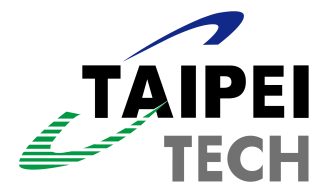 國立臺北科技大學大陸地區優秀學生獎學金教授承諾書日期：    /    /    一、本人同意擔任                    同學之論教授。二、                    同學若申請通過本校「大陸地區優秀學生獎學金」，本人允諾每月支付該同學助學金新台幣_____元或每年_____元(由民營產學合作經費或計畫結餘款至多60%），為期一年。	承 諾 人：                   服務系所：                   